ANEXO 1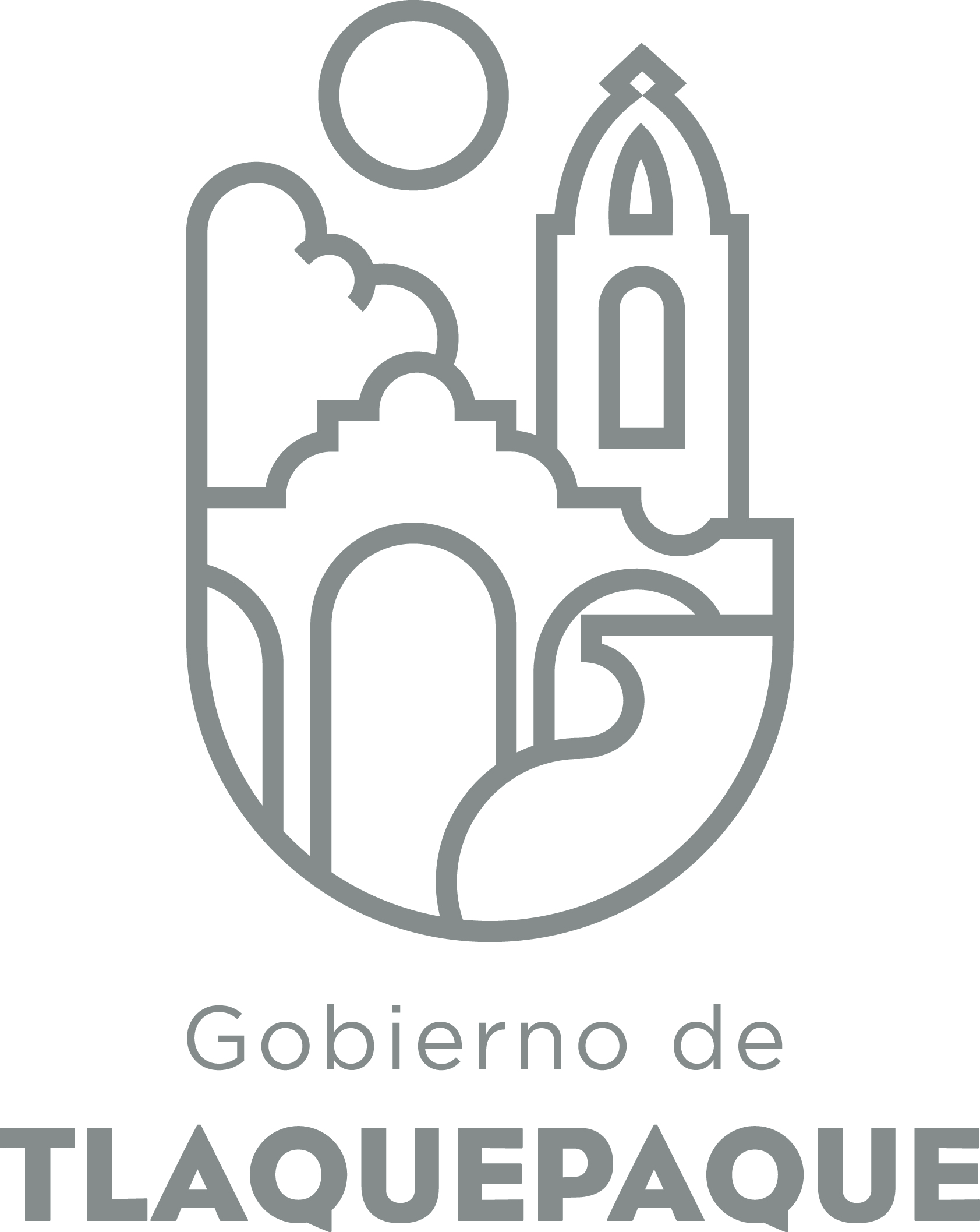 
1.- DATOS GENERALESANEXO 22.- OPERACIÓN DE LA PROPUESTARecursos empleados para la realización del Programa/Proyecto/Servicio/Campaña (PPSC)A)Nombre del programa/proyecto/servicio/campañaA)Nombre del programa/proyecto/servicio/campañaA)Nombre del programa/proyecto/servicio/campañaA)Nombre del programa/proyecto/servicio/campañaFAIMSFAIMSFAIMSFAIMSFAIMSFAIMSEjeEje11B) Dirección o Área ResponsableB) Dirección o Área ResponsableB) Dirección o Área ResponsableB) Dirección o Área ResponsableDirección de EducaciónDirección de EducaciónDirección de EducaciónDirección de EducaciónDirección de EducaciónDirección de EducaciónEstrategiaEstrategia1.41.4C)  Problemática que atiende la propuestaC)  Problemática que atiende la propuestaC)  Problemática que atiende la propuestaC)  Problemática que atiende la propuestaSegún diagnostico realizado por personal de la Dirección de Educación del Ayuntamiento de San Pedro Tlaquepaque,  los planteles de educación básica del municipio en la mayoría tiene necesidades constantes de falta de mantenimiento a sus instalaciones, las escuelas no cuentan por si solas con el recurso para mejorar sus desperfectos, por ejemplo: instalación eléctrica, drenajes, cisternas entre otros.  Sus necesidades son también generadas por la delincuencia y vandalismo de los cuales son víctimas.Según diagnostico realizado por personal de la Dirección de Educación del Ayuntamiento de San Pedro Tlaquepaque,  los planteles de educación básica del municipio en la mayoría tiene necesidades constantes de falta de mantenimiento a sus instalaciones, las escuelas no cuentan por si solas con el recurso para mejorar sus desperfectos, por ejemplo: instalación eléctrica, drenajes, cisternas entre otros.  Sus necesidades son también generadas por la delincuencia y vandalismo de los cuales son víctimas.Según diagnostico realizado por personal de la Dirección de Educación del Ayuntamiento de San Pedro Tlaquepaque,  los planteles de educación básica del municipio en la mayoría tiene necesidades constantes de falta de mantenimiento a sus instalaciones, las escuelas no cuentan por si solas con el recurso para mejorar sus desperfectos, por ejemplo: instalación eléctrica, drenajes, cisternas entre otros.  Sus necesidades son también generadas por la delincuencia y vandalismo de los cuales son víctimas.Según diagnostico realizado por personal de la Dirección de Educación del Ayuntamiento de San Pedro Tlaquepaque,  los planteles de educación básica del municipio en la mayoría tiene necesidades constantes de falta de mantenimiento a sus instalaciones, las escuelas no cuentan por si solas con el recurso para mejorar sus desperfectos, por ejemplo: instalación eléctrica, drenajes, cisternas entre otros.  Sus necesidades son también generadas por la delincuencia y vandalismo de los cuales son víctimas.Según diagnostico realizado por personal de la Dirección de Educación del Ayuntamiento de San Pedro Tlaquepaque,  los planteles de educación básica del municipio en la mayoría tiene necesidades constantes de falta de mantenimiento a sus instalaciones, las escuelas no cuentan por si solas con el recurso para mejorar sus desperfectos, por ejemplo: instalación eléctrica, drenajes, cisternas entre otros.  Sus necesidades son también generadas por la delincuencia y vandalismo de los cuales son víctimas.Según diagnostico realizado por personal de la Dirección de Educación del Ayuntamiento de San Pedro Tlaquepaque,  los planteles de educación básica del municipio en la mayoría tiene necesidades constantes de falta de mantenimiento a sus instalaciones, las escuelas no cuentan por si solas con el recurso para mejorar sus desperfectos, por ejemplo: instalación eléctrica, drenajes, cisternas entre otros.  Sus necesidades son también generadas por la delincuencia y vandalismo de los cuales son víctimas.Línea de AcciónLínea de AcciónC)  Problemática que atiende la propuestaC)  Problemática que atiende la propuestaC)  Problemática que atiende la propuestaC)  Problemática que atiende la propuestaSegún diagnostico realizado por personal de la Dirección de Educación del Ayuntamiento de San Pedro Tlaquepaque,  los planteles de educación básica del municipio en la mayoría tiene necesidades constantes de falta de mantenimiento a sus instalaciones, las escuelas no cuentan por si solas con el recurso para mejorar sus desperfectos, por ejemplo: instalación eléctrica, drenajes, cisternas entre otros.  Sus necesidades son también generadas por la delincuencia y vandalismo de los cuales son víctimas.Según diagnostico realizado por personal de la Dirección de Educación del Ayuntamiento de San Pedro Tlaquepaque,  los planteles de educación básica del municipio en la mayoría tiene necesidades constantes de falta de mantenimiento a sus instalaciones, las escuelas no cuentan por si solas con el recurso para mejorar sus desperfectos, por ejemplo: instalación eléctrica, drenajes, cisternas entre otros.  Sus necesidades son también generadas por la delincuencia y vandalismo de los cuales son víctimas.Según diagnostico realizado por personal de la Dirección de Educación del Ayuntamiento de San Pedro Tlaquepaque,  los planteles de educación básica del municipio en la mayoría tiene necesidades constantes de falta de mantenimiento a sus instalaciones, las escuelas no cuentan por si solas con el recurso para mejorar sus desperfectos, por ejemplo: instalación eléctrica, drenajes, cisternas entre otros.  Sus necesidades son también generadas por la delincuencia y vandalismo de los cuales son víctimas.Según diagnostico realizado por personal de la Dirección de Educación del Ayuntamiento de San Pedro Tlaquepaque,  los planteles de educación básica del municipio en la mayoría tiene necesidades constantes de falta de mantenimiento a sus instalaciones, las escuelas no cuentan por si solas con el recurso para mejorar sus desperfectos, por ejemplo: instalación eléctrica, drenajes, cisternas entre otros.  Sus necesidades son también generadas por la delincuencia y vandalismo de los cuales son víctimas.Según diagnostico realizado por personal de la Dirección de Educación del Ayuntamiento de San Pedro Tlaquepaque,  los planteles de educación básica del municipio en la mayoría tiene necesidades constantes de falta de mantenimiento a sus instalaciones, las escuelas no cuentan por si solas con el recurso para mejorar sus desperfectos, por ejemplo: instalación eléctrica, drenajes, cisternas entre otros.  Sus necesidades son también generadas por la delincuencia y vandalismo de los cuales son víctimas.Según diagnostico realizado por personal de la Dirección de Educación del Ayuntamiento de San Pedro Tlaquepaque,  los planteles de educación básica del municipio en la mayoría tiene necesidades constantes de falta de mantenimiento a sus instalaciones, las escuelas no cuentan por si solas con el recurso para mejorar sus desperfectos, por ejemplo: instalación eléctrica, drenajes, cisternas entre otros.  Sus necesidades son también generadas por la delincuencia y vandalismo de los cuales son víctimas.No. de PP EspecialNo. de PP EspecialD) Ubicación Geográfica / Cobertura  de ColoniasD) Ubicación Geográfica / Cobertura  de ColoniasD) Ubicación Geográfica / Cobertura  de ColoniasD) Ubicación Geográfica / Cobertura  de ColoniasPrograma dirigido a  planteles en zonas prioritarias.Programa dirigido a  planteles en zonas prioritarias.Programa dirigido a  planteles en zonas prioritarias.Programa dirigido a  planteles en zonas prioritarias.Programa dirigido a  planteles en zonas prioritarias.Programa dirigido a  planteles en zonas prioritarias.Vinc al PNDVinc al PNDE) Nombre del Enlace o ResponsableE) Nombre del Enlace o ResponsableE) Nombre del Enlace o ResponsableE) Nombre del Enlace o ResponsableMtro. José Manuel Gómez GómezMtro. José Manuel Gómez GómezMtro. José Manuel Gómez GómezMtro. José Manuel Gómez GómezMtro. José Manuel Gómez GómezMtro. José Manuel Gómez GómezVinc al PEDVinc al PEDF) Objetivo específicoF) Objetivo específicoF) Objetivo específicoF) Objetivo específicoDiagnósticos, jerarquización, intervención (drenajes, instalación eléctrica, cisternas).Diagnósticos, jerarquización, intervención (drenajes, instalación eléctrica, cisternas).Diagnósticos, jerarquización, intervención (drenajes, instalación eléctrica, cisternas).Diagnósticos, jerarquización, intervención (drenajes, instalación eléctrica, cisternas).Diagnósticos, jerarquización, intervención (drenajes, instalación eléctrica, cisternas).Diagnósticos, jerarquización, intervención (drenajes, instalación eléctrica, cisternas).Vinc al PMetDVinc al PMetDG) Perfil de la población atendida o beneficiariosG) Perfil de la población atendida o beneficiariosG) Perfil de la población atendida o beneficiariosG) Perfil de la población atendida o beneficiariosLas intervenciones  beneficiaran a 9,346  alumnos del nivel básico del municipio de San Pedro Tlaquepaque.Las intervenciones  beneficiaran a 9,346  alumnos del nivel básico del municipio de San Pedro Tlaquepaque.Las intervenciones  beneficiaran a 9,346  alumnos del nivel básico del municipio de San Pedro Tlaquepaque.Las intervenciones  beneficiaran a 9,346  alumnos del nivel básico del municipio de San Pedro Tlaquepaque.Las intervenciones  beneficiaran a 9,346  alumnos del nivel básico del municipio de San Pedro Tlaquepaque.Las intervenciones  beneficiaran a 9,346  alumnos del nivel básico del municipio de San Pedro Tlaquepaque.Las intervenciones  beneficiaran a 9,346  alumnos del nivel básico del municipio de San Pedro Tlaquepaque.Las intervenciones  beneficiaran a 9,346  alumnos del nivel básico del municipio de San Pedro Tlaquepaque.Las intervenciones  beneficiaran a 9,346  alumnos del nivel básico del municipio de San Pedro Tlaquepaque.Las intervenciones  beneficiaran a 9,346  alumnos del nivel básico del municipio de San Pedro Tlaquepaque.H) Tipo de propuestaH) Tipo de propuestaH) Tipo de propuestaH) Tipo de propuestaH) Tipo de propuestaJ) No de BeneficiariosJ) No de BeneficiariosK) Fecha de InicioK) Fecha de InicioK) Fecha de InicioFecha de CierreFecha de CierreFecha de CierreFecha de CierreProgramaCampañaServicioProyectoProyectoHombresMujeresEnero de 2018Enero de 2018Enero de 2018Septiembre de 2018Septiembre de 2018Septiembre de 2018Septiembre de 2018XFedEdoMpioxxxxI) Monto total estimadoI) Monto total estimadoI) Monto total estimado$5,299,124.64$5,299,124.64Fuente de financiamientoFuente de financiamientoXA) Principal producto esperado (base para el establecimiento de metas) Drenajes, Instalación eléctrica, cisternas, previo diagnostico en 7 primarias, 4 secundarias y 4 preescolares.Drenajes, Instalación eléctrica, cisternas, previo diagnostico en 7 primarias, 4 secundarias y 4 preescolares.Drenajes, Instalación eléctrica, cisternas, previo diagnostico en 7 primarias, 4 secundarias y 4 preescolares.Drenajes, Instalación eléctrica, cisternas, previo diagnostico en 7 primarias, 4 secundarias y 4 preescolares.B)Actividades a realizar para la obtención del producto esperadoSelección de escuelas en situación con mayor vulnerabilidad en recursos, intervención.Selección de escuelas en situación con mayor vulnerabilidad en recursos, intervención.Selección de escuelas en situación con mayor vulnerabilidad en recursos, intervención.Selección de escuelas en situación con mayor vulnerabilidad en recursos, intervención.Indicador de Resultados vinculado al PMD según Línea de Acción Indicador vinculado a los Objetivos de Desarrollo Sostenible AlcanceCorto PlazoMediano PlazoMediano PlazoLargo PlazoAlcanceSelección de planteles Intervención Intervención Concluir al menos con la totalidad de planteles seleccionadosC) Valor Inicial de la MetaValor final de la MetaValor final de la MetaNombre del indicadorFormula del indicador015  planteles15  plantelesPlantelesClave de presupuesto determinada en Finanzas para la etiquetación de recursosClave de presupuesto determinada en Finanzas para la etiquetación de recursosClave de presupuesto determinada en Finanzas para la etiquetación de recursosCronograma Anual  de ActividadesCronograma Anual  de ActividadesCronograma Anual  de ActividadesCronograma Anual  de ActividadesCronograma Anual  de ActividadesCronograma Anual  de ActividadesCronograma Anual  de ActividadesCronograma Anual  de ActividadesCronograma Anual  de ActividadesCronograma Anual  de ActividadesCronograma Anual  de ActividadesCronograma Anual  de ActividadesCronograma Anual  de ActividadesD) Actividades a realizar para la obtención del producto esperado 201820182018201820182018201820182018201820182018D) Actividades a realizar para la obtención del producto esperado ENEFEBMZOABRMAYJUNJULAGOSEPOCTNOVDICLevantamiento de planteles por parte de mantenimiento a escuelas de planteles a intervenirxxPresupuestoxIntervención xxxxxxE) Recursos HumanosNúmero F) Recursos MaterialesNúmero/LitrosTipo de financiamiento del recursoTipo de financiamiento del recursoG) Recursos FinancierosMontoE) Recursos HumanosNúmero F) Recursos MaterialesNúmero/LitrosProveeduría %Fondo Revolvente%G) Recursos FinancierosMontoPersonal de Mantenimiento a escuelas y obras públicasSon definidos por obras publicas durante el levantamientoRecursos federales (FAIMS)Personal de Mantenimiento a escuelas y obras públicasSon definidos por obras publicas durante el levantamientoRecursos federales (FAIMS)Personal de Mantenimiento a escuelas y obras públicasSon definidos por obras publicas durante el levantamientoRecursos federales (FAIMS)